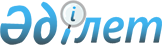 О внесении изменений и дополнений в постановление акимата района от 2 октября 2013 года № 347 "Об определении перечня должностей специалистов в области социального обеспечения, образования, культуры, ветеринарии, являющихся гражданскими служащими и работающих в сельской местности, имеющих право на повышенные не менее чем на двадцать пять процентов должностные оклады и тарифные ставки"Постановление акимата Аулиекольского района Костанайской области от 6 апреля 2015 года № 75. Зарегистрировано Департаментом юстиции Костанайской области 28 апреля 2015 года № 5550

      В соответствии с подпунктом 2) статьи 18 Трудового кодекса Республики Казахстан от 15 мая 2007 года, акимат Аулиекольского района ПОСТАНОВЛЯЕТ:



      1. Внести в постановление акимата района от 2 октября 2013 года №347 "Об определении перечня должностей специалистов в области социального обеспечения, образования, культуры, ветеринарии, являющихся гражданскими служащими и работающих в сельской местности, имеющих право на повышенные не менее чем на двадцать пять процентов должностные оклады и тарифные ставки" (зарегистрировано в Реестре государственной регистрации нормативных правовых актов под №4268, опубликовано 31 октября 2013 года в газете "Әулиекөл") следующие изменения и дополнения:



      1) заголовок указанного постановления изложить в новой редакции:



      "Об определении перечня должностей специалистов в области социального обеспечения, образования, культуры, спорта и ветеринарии, являющихся гражданскими служащими и работающих в сельской местности, имеющих право на повышенные не менее чем на двадцать пять процентов должностные оклады и тарифные ставки";



      2) пункт 1 указанного постановления изложить в новой редакции:



      "1.сОпределить перечень должностей специалистов в области социального обеспечения, образования, культуры, спорта и ветеринарии, являющихся гражданскими служащими и работающих в сельской местности, имеющих право на повышенные не менее чем на двадцать пять процентов должностные оклады и тарифные ставки за счет средств районного бюджета, согласно приложению к настоящему постановлению.";



      3) в приложении заголовок изложить в новой редакции:



      "Перечень должностей специалистов в области социального обеспечения, образования, культуры, спорта и ветеринарии, являющихся гражданскими служащими и работающих в сельской местности, имеющих право на повышенные не менее чем на двадцать пять процентов должностные оклады и тарифные ставки, за счет средств районного бюджета";



      дополнить пунктами 36, 37 следующего содержания:



      "36. тренер;



      37. социальный работник по оценке и определению потребности в специальных социальных услугах.".



      2. Контроль за исполнением постановления возложить на заместителя акима района Нугманову Р.С.



      3. Настоящее постановление вводится в действие по истечении десяти календарных дней после дня его первого официального опубликования.      Аким района                                А. Балгарин
					© 2012. РГП на ПХВ «Институт законодательства и правовой информации Республики Казахстан» Министерства юстиции Республики Казахстан
				